Committee:				AWARDS COMMITTEEWritten by: 				Mindy Burch, CTR, Claudia Jenkins,					Nancy Whipple, CTR  Date of Initial Approval:		1993Reviewed and Approved:		9/16/2005, 10/2017Committee:		Two ICRA Members – Excluding the Board of 					Directors	Committee Appointed by:		PresidentTerm of Committee:	One (1) year termRequired Reports:	Awards Committee Distinguished Member Evaluation FormPOLICIESPurpose, Composition, and DutiesThe purpose of the Distinguished Member and President’s Award is to honor and recognize distinguished contributions made by ICRA members.The President appoints two members to the Awards Committee.   Executive and Board of Directors are exempt from appointment.  The committee members may remain anonymous until after the award is announced. The Awards Committee is responsible for (1) assisting the President with the soliciting of nominations for award; (2) selecting the Distinguished Member Award winner; and (3) notifying the President of the Distinguished Member Award winner.Awards OfferedDistinguished Member Award The purpose of this award is to honor and recognize distinguished contributions by an ICRA member as nominated by the members of ICRA following the established guidelines. This award was approved by the Board in 1993.See Appendix D for listing of previous recipients. Presidential AwardsThe President may present special recognition to those Board of Director members, committee chairs, or other members that have contributed over and above the requirements of their position. See Appendix E for listing of previous recipients. PROCEDURESICRA Distinguished Member AwardThe purpose of this award is to honor a member of ICRA for outstanding contributions to the profession, to encourage in members the desire to contribute to the development and growth of the profession, and to further public awareness of the scope and importance of the registry profession.Eligibility: Candidates must have made an outstanding contribution to the profession in one or more of the following ways: outstanding personal characteristics, service to the Association, outstanding achievement in professional practice, leadership in education, and or contributions through published materials and community service.  Past recipients of the Distinguished Member Award may be eligible to receive the award again in future years if deserving of the award.Criteria: The following criteria will be used to evaluate candidates:Personal Characteristics as evidenced in a least one or more of the following areas:CaringConsiderateFriendlyHelpfulKnowledgeable of the registry professionService to Registry Profession as evidenced in a least one or more of the following areas:ICRA participation including service as a Board member, committee chair, task force chair, committee member, and/or task force member.National participation in NCRA or other national organization, including service as a Board member, committee chair, task force chair, committee member, and/or task force member.Education leadership as evidenced in at least one or more of the following areas: Presenter or co-presenter at local, state, regional or national workshops, meetings, seminars, or conferences.Contributor to publications in at least one or more of the following areas:  Publication of written material in “The Indiana Abstract,” and/or registry professional articles in state and/or national journals.Other contributions to the registry profession in general Service to Community as evidenced in a least one or more of the following areas: Contributions to society through community activitiesCall for Distinguished Member AwardsA "Call for Nominations" (See Appendix A) for the ICRA Distinguished Member Award is announced four months prior to the Annual Fall Conference from the President and distributed to the membership via US Mail and/or email message, and/or placed on the ICRA Web site.Distinguished Member Awards NominationsThe nominations are to be mailed, emailed and/or faxed to the President no later than 60 days prior to the Annual Fall Conference.  To elevate duplicate nominations nominee must sign the nomination form.Distinguished Member Awards EvaluationThe Awards Committee members are provided an evaluation form (sample copy attached) and a copy of each nomination form.  Each committee member must evaluate all nominees and discuss the tallying. Using the ICRA evaluation form, review each nomination letter and apply one point for each Personal Characteristic, Service to the Registry Profession and Service to Community as listed on the form. If a member is nominated more than 1 time, add the totals of all their nominations together to give that person a grand total.    If consensus is not achieved on the first round of deliberation, the highest two nominees will have all previous scores discarded and will be re-evaluated to select a winner.  If a consensus is still not achieved the President is consulted and the President will decide the winner of the award.  All scoring materials and nomination forms will be sent to the President for archival in the Presidents policy & procedure manual.  See Appendix D. Distinguished Member Awards Notification of WinnerThe Awards Committee Chair shall notify the President in writing of the winner no later than 30 days prior to the ICRA Fall Conference and/or the Awards Ceremony.The identity of the award winner should be kept confidential until the award is presented during the Annual Fall Conference Awards Ceremony.  The President shall have a plaque created with the name, and year of the winner to be presented during the awards ceremony. During the awards ceremony the President and Awards Committee members shall read the names of all nominations and in writing share the nomination forms for each nominee.  Even though another individual was selected for the award, it is an honor to be nominated for the award.  The members of the Awards Committee will read the nomination letter that best describes the reasoning of the winning Distinguished Member Award.  The President and Awards Committee members shall present the award plaque to the member receiving the award.  Pictures should be taken of the Award Winner and shared on the ICRA Web site and “The Indiana Abstract” newsletter.PROCEDURESICRA Presidential AwardThe President may present special recognition to those Board of Director members, committee chairs, or other members that have contributed over and above the requirements of their position.Eligibility: Candidates must have made an outstanding contribution over and above the requirements of their position.  Past recipients of the Presidential Award may be eligible to receive the award again in future years if deserving of the award.Notification of Presidential Award WinnersThe President shall select a person(s) deserving of this honorable award 30 days prior to the ICRA Fall Conference and/or the Awards Ceremony.The identity of the award winner(s) should be kept confidential until the award(s) is presented during the Annual Fall Conference Awards Ceremony.  The President shall have a plaque(s) created with the name, and year for each winner to be presented during the awards ceremony. During the awards ceremony the President will describe the qualities and contribution of this member(s) in honor of the President’s Award.  The President shall present the award(s) plaque to the member(s) receiving the award.  Pictures should be taken of the President’s Award winner(s) and shared on the ICRA Web site and “The Indiana Abstract” newsletter.Ordering Plaques for the Awards Ceremony:Order plaques for Distinguished Member and the Presidential Awards to be presented at the Annual Conference. See Appendix C for samples of plaques.  Policy & ProceduresReview and revise the policy & procedures annually at the conclusion of this term.Tax Exempt StatusUse ICRA tax ID number to avoid sales tax on purchases for ICRA.Appendix AEXAMPLE LETTER TO MEMBERS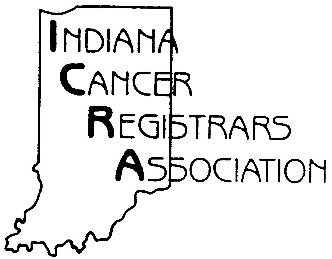 July 14, 2005Dear ICRA Member:It is that time again my friends to nominate an ICRA member to receive the very special 2005 ICRA Distinguished Member Award.ICRA is full of special, capable and caring individuals.  ICRA members are dedicated and loyal; however, some go above and beyond their commitment to their profession by serving on professional associations and by volunteering in events benefiting cancer patients and their families.  I have chosen two ICRA members who are not currently serving on the ICRA Board of Director.  These members will determine the winner after evaluating each nomination and selecting the member who is caring – considerate – dedicated – friendly – helpful – knowledgeable – serve ICRA as an officer/chairperson and/or committee member – work with cancer patients and/or their families – and possibly contribute to society through community service. Although, I believe each one of us is a Distinguished Member let’s acknowledge that one special person and honor “One of Our Own” by nominating one of your colleagues for this special honor.Once you have reviewed the current membership list and completed the attached nomination form, would you please mail (or email) your nomination form to the following US Mail or Email address on or before September 1, 2005.Mindy Burch, CTR5005 Evanston AvenueIndianapolis, IN 46205OR Email Form to: ContactICRA@ICRA-Indiana.comThanks for your time and commitment in this very special and important nomination!Take care,Mindy Burch, CTR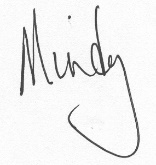 ICRA President/Web MasterAttachments:1.) ICRA Membership List    2.) Distinguished Member Nomination Form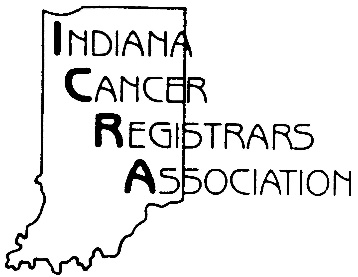 Distinguished Member Nomination FormPlease submit this form by Specific Date to:Current President and AddressOR Email Form to: ContactICRA@ICRA-Indiana.comSignature RequiredPlease consider the following when making your nomination:Personal Characteristics as evidenced in a least one or more of the following areas:Caring – Considerate – Friendly – Helpful - Knowledgeable of the registry professionService to Registry Profession as evidenced in a least one or more of the following areas:ICRA participation including serving as a Board member, committee chair, task force chair, committee member, and/or task force member.National participation in NCRA, National participation in NCRA, including serving as a Board member, committee chair, task force chair, committee member, and/or task force member.Education leadership as evidenced in at least one or more of the following areas: Presenter or co-presenter at local, state, regional or national workshops, meetings, seminars, or conferences.Contributor to publications in at least one or more of the following areas:  Publication of written material in “The Indiana Abstract,” and/or registry professional articles in state and/or national journals.Other contributions to the registry profession in general Service to Community as evidenced in a least one or more of the following areas Contributions to society through religious, civic, or other community activitiesI would like to nominate: _____________________________________as the 2005 ICRA Distinguished Member for the following reasons:Please print name and signature here: ___________________________________________Appendix BAwards Committee Distinguished Member Evaluation FormEvaluate each nomination letter and apply a point for each Personal Characteristic, Service to the Registry Profession and Service to Community as listed below. If a nominee is nominated more than 1 time, add the totals of their nominations together to give that person a grand total.  The member with the highest score represents the possible winner.  If consensus is not achieved on the first round of deliberation, the highest two nominees will have all previous scores discarded and will be re-evaluated to select a winner.  If a consensus is still not achieved the President is consulted and the President will decide the winner of the award.= Greatest number of concrete reasons for member to receive the Distinguished Member Award.Appendix CDistinguished Member Award: 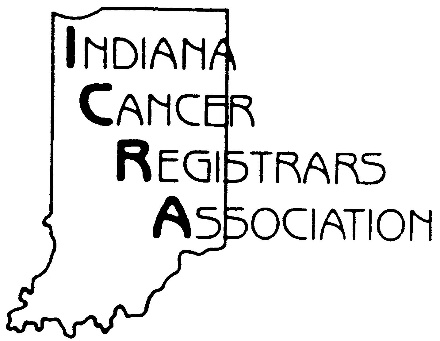 FOR DEDICATION TOHIS EMPLOYER,HIS COMMUNITY,HIS PROFESSIONPAUL RICE, RHIT, CTRIS HEREBY PRESENTEDTHEINDIANACANCER REGISTRARSASSOCIATION2005DISTINGUISHED MEMBERAWARDPresidential Award:FOR DEDICATIONAND ENTHUSIASM TO THE INDIANA CANCERREGISTRARS ASSOCIATIONJACQUELINE HARBER, RHIA, CTRIS HEREBY PRESENTEDTHE2005PRESIDENTIAL AWARDAppendix DPrevious Recipients of the Distinguished Member Award:1993 – Karol Poyser, CTR1994 – Patricia O’Leary, RHIT, CTR1995 – Judi Reininga, CTR1996 – Joann Schultz, RHIT, CTR1997 – Anita Butz, CTR1998 – Kay Herrmann, RHIT, CTR1999 – Judy Anthrop, CTR2000 – Jan Duncan, RHIT, CTR2001 – Sheila Snyder, CTR2002 – Mindy Burch, CTR2003 – Jean Edwards, CTR2004 – Sherry Dowling, CTR2005 – Paul Rice, RHIT, CTR2006 – Martha Hill, CTR2007 – Joyce Winn, CTR2008 – Pat Hettick, CTR2009 – Membership of ICRA2010 – Janet Stengel, RHIA, CTR2011 – Betty Jeffers, RHIT, CTR2012 – Claudia Jenkins, CTR2013 – Nancy Whipple, CTR2014 – Camille Foley, RHIT, CTR, Honorary Distinguished Member April Fritz, RHIT, CTR2015 – Cassie Nobbe, CTR2016 – Lisa LaGue, CTRAppendix EPrevious Recipients of the Presidential Award:1987 – Mindy Burch, CTR1988 – Jolene Hurst, RHIA, CTR1989 – Karen McCracken, RHIT, CTR1990 – Julie Driscol, RHIT, CTR & Anita Butz, CTR 1991 – The ICRA Board of Director1992 – Sheila Sampson, CTR & Jan Duncan, RHIT, CTR1993 – Joann Schultz, RHIT, CTR, & Valerie Vesich, RHIT, CTR 1994 – Josephine Golfis, RHIT, CTR, & Jan Duncan, RHIT, CTR1995 – Mindy Burch, CTR1996 – No Award 1997 – No Award1998 – Stephanie Barnett, LPN, CTR1999 – No Award2000 – No Award 2001 – Jean Edwards, RHIT, CTR2002 – Ellen Hurd, LPN, CTR, & Lolita Thompson, CTR2003 – No Award2004 – Linda Smith, CTR2005 – Jacqueline Harber, RHIA, CTR, Carol Lesch, Lorrie Walker, CTR2006 – Sherry Dowling, CTR & Judi Reininga, CTR2007 – Mindy Burch, CTR & Nancy Whipple, CTR2008 – Tammy Horvath, LPN, CTR & Sherry Dowling, CTR2009 – Betty Jeffers, RHIT, CTR2010 – Tammy Horvath, LPN, CTR2011 – Cassandra Nobbe, CTR2012 – Kolleen Spencer, CTR2013 – Brandy Lewis, CTR2014– Janet Stengel, RHIA, CTR2015 –Sherry Dowling, CTR2016 –Lisa LaGue, CTRNomineeNamePersonal CharacteristicsCaringConsiderateFriendlyHelpfulKnowledgeableService to Registry Profession:ICRA participation including service as a Board member, committee chair, task force chair, committee member, and/or task force member.National participation in NCRA, National participation in NCRA, including service as a Board member, committee chair, task force chair, committee member, and/or task force member.Education leadership as evidenced in at least one or more of the following areas: Presenter or co-presenter at local, state, regional or national workshops, meetings, seminars, or conferences.Contributor to publications in at least one or more of the following areas:  Publication of written material in “The Indiana Abstract,” and/or registry professional articles in state and/or national journals.Other contributions to the registry profession in general Service to Community Contributions to society through  community activitiesTOTAL